10.02.2023 г. учащиеся МБОУ "Фатневская СОШ им.Героя Советского Союза С.М.Сидоркова" присоединились к международной социальной акции "Здоровое питание в школе и дома".
Задача этой акции - сформировать потребность в здоровом питании и ведении активного образа жизни у школьников и их родителей.
Для 2-4 классов был проведён интерактивный урок "Секреты правильного питания", а для детей 5-7 классов - «Я то, что я ем». Учащиеся расширили свои знания о важности правильного питания и здорового образа жизни; учились выбору наиболее полезных продуктов для здорового и рационального питания; познакомились с основными принципами правиль ного питания на основе пирамиды питания.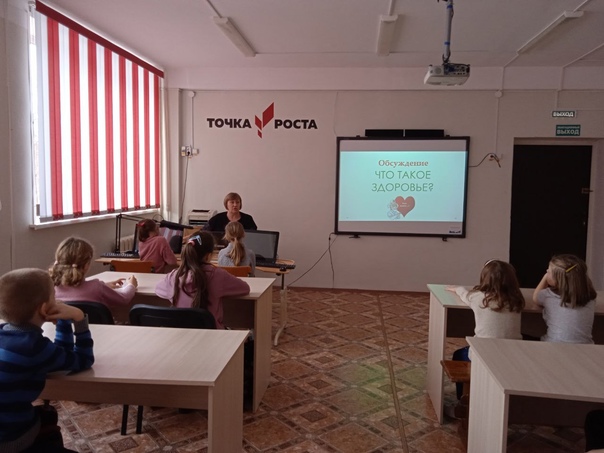 